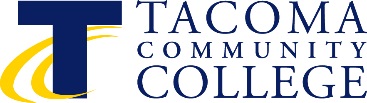 Courses are offered in Lecture, Web-enhanced, and Hybrid modes.  Not every course is offered in every mode.  Not every course is offered every quarter. F = Fall, W = Winter, Sp = Spring, S = Summer*Not required and must have chair approvalHelp Desk CertificateClassClassCreditsQuarterModeHelp Desk CertificateIT 102Microcomputer Fundamentals corequisite with 1105F,W,SpHYHelp Desk CertificateIT 110Operating Systems I corequisite with 1025F,W,SpHYHelp Desk CertificateIT 247IT Project Management /Help Desk operations prereq. CU 1055W,SHY/OLHelp Desk CertificateCredits:1515Technical Support CertificateTechnical Support CertificateIT 210Operating Systems II prereq IT 102&110 5W, SHY/OLTechnical Support CertificateIT 260Client/Server Technology prereq IT 102&110 5W,SHYTechnical Support CertificateIT 261 Administration of Networks prereq IT 102&1105W,SHYTechnical Support CertificateIT 211Operating Systems III prereq IT 102&1105F,SpHYTechnical Support CertificateCredits: 2035Program Core CoursesProgram Core CoursesIT 201 Introduction to Programming5F,SpHY/OLProgram Core CoursesIT 271Internetworking5F,WHYProgram Core CoursesIT 275Security Assessment and Remediation 5W,SpHYProgram Core CoursesIT 246Data Storage Security and Mngmt 5F,WHY/OLProgram Core CoursesIT 270Service and Support fundamentals prereq IT 2615F,SpHYProgram Core CoursesIT 278Incident Response and Intrusion Analysis prereq IT 2755Sp,SHYProgram Core CoursesIT 249Database Programming prereq IT 2465W,SpHYProgram Core CoursesIT 280Capstone prereq IT 2715Sp,SProgram Core CoursesCredits:4075Distribution CreditsDistribution Credits*IT 299Independent Study &Special Projects2-5F,W,Sp,SDistribution Credits*IT 290Work Internship5F,W,Sp,SDistribution CreditsBUS 110 or MATH 107or Math 136/146Business Math5F,W,Sp,SDistribution CreditsBUS 164Leadership and Human Relations5F,W,Sp,SDistribution CreditsCMST&101Introduction to Communication5F,W,Sp,SDistribution CreditsENGL& 101English Composition5F,W,Sp,SDistribution CreditsCredits:2095F________Wtr________Spr________S_________F________Wtr________Spr________S_________